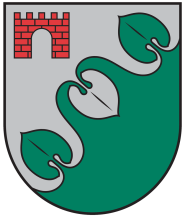 Limbažu novada DOMEReģ. Nr. 90009114631; Rīgas iela 16, Limbaži, Limbažu novads LV-4001; E-pasts pasts@limbazunovads.lv; tālrunis 64023003LĒMUMS2022. gada 17. jūnijā										Nr.623(protokols Nr.8, 8.)Par ukraiņu un latviešu bērnu nometņu līdzfinansēšanas projektu konkursa nolikuma apstiprināšanu un sadarbības līguma slēgšanuZiņo A. Smalkā-FranceLimbažu novada Izglītības pārvalde ir izstrādājusi nolikumu projektu konkursam par bērnu un jauniešu nometņu organizēšanu Ukrainas un Latvijas bērniem. Finanšu līdzekļi šī konkursa organizēšanai paredzēti, saskaņā Ministru kabineta 2021. gada 31. maija rīkojumu "Par apropriācijas pārdali”, un uz savstarpēji noslēgta līguma pamata starp Valsts izglītības satura centru un Limbažu novada pašvaldību. Nometnes plānots organizēt 2022.gada vasaras brīvlaikā ar mērķi nodrošināt atbalstu Ukrainas bērnu un jauniešu valsts valodas apguvei un psihoemocionālajai labbūtībai, integrējoties ar Latvijas bērniem un jauniešiem un pilnveidojot komunikācijas un saskarsmes prasmes gan latviešu valodas apguves nodarbībās, gan daudzveidīgās radošajās norisēs un aktivitātēs. Nometnes tiek organizētas 1. līdz 12.klases skolēniem,  iekļaujot nometnēs 50% Ukrainas un 50% Latvijas skolēnu. Atbalsta apjoms valstī kopumā plānots 4326 bērnu dalībai gan dienas, gan diennakts nometnēs, tam paredzot 20 eiro dienā vienam dalībniekam 6-10 dienu dienas nometnēs un 40 eiro dienā vienam dalībniekam 10 dienu diennakts nometnēs; kopumā - 613 180 eiro. Atbalsts Limbažu novada pašvaldībai plānots 30 bērniem, kopumā - 4224 eiro. Finansējums nometnēm tiek piešķirts uz līguma pamata starp Valsts izglītības satura centru un pašvaldību atbilstoši Ukrainas bērnu un jauniešu skaitam pašvaldībā, pieaicinot attiecīgo skaitu pašvaldības administratīvajā teritorijā dzīvojošos bērnus.Saskaņā ar Ministru Kabineta 2009.gada 1.septembra noteikumu Nr. 981 “Bērnu nometņu organizēšanas un darbības kārtība” 2.punktu, nometne ir mērķtiecīgi organizēts pasākums, kurā vairāk nekā puse dalībnieku ir bērni (turpmāk – dalībnieks) un kas paredzēts, lai saskaņā ar nometnes programmu nodrošinātu dalībnieku saturīgu un lietderīgu brīvā laika pavadīšanu un sekmētu vispusīgu attīstību. Šo noteikumu 6.punktā norādīts, ka nometni ir tiesības organizēt: 6.1. valsts un pašvaldību institūcijai; 6.2. fiziskai personai, ja tā normatīvajos aktos noteiktajā kārtībā ir reģistrēta komercreģistrā kā individuālais komersants vai saimnieciskās darbības veicējs; 6.3. juridiskai personai.Pašvaldība, izsludinot konkursu, ir tiesīga noteikt kritērijus un nosacījumus nometnes organizētājam un piedāvājuma izvērtēšanai, lai nodrošinātu programmas mērķu sasniegšanu un kvalitatīvu nometnes norisi.Pamatojoties uz likuma „Par pašvaldībām” 15.panta pirmās daļas 4.punktu, 41.panta pirmās daļas 2.punktu, Izglītības likuma 17.panta pirmo daļu, likuma „Par pašvaldību budžetiem” 30.pantu, Valsts pārvaldes iekārtas likuma 61.pantu,  atklāti balsojot: PAR – 12 deputāti (Edžus Arums, Jānis Bakmanis, Māris Beļaunieks, Andris Garklāvs, Lija Jokste, Aigars Legzdiņš, Dāvis Melnalksnis, Rūdolfs Pelēkais, Jānis Remess, Dagnis Straubergs, Regīna Tamane, Didzis Zemmers), PRET – nav, ATTURAS – nav, Limbažu novada dome NOLEMJ:Slēgt sadarbības līgumu ar Valsts izglītības satura centru par Ukrainas un Latvijas bērnu nometņu organizēšanu.Pilnvarot Limbažu novada pašvaldības Domes priekšsēdētāju Dagni Straubergu parakstīt šī lēmuma 1.punktā norādīto sadarbības līgumu.Apstiprināt Limbažu novada pašvaldības ukraiņu un latviešu bērnu un jauniešu nometņu līdzfinansēšanas projektu konkursa nolikumu (Pielikumā). Finansējums projektu līdzfinansēšanai nodrošināms no piešķirtā finansējuma 4224 euro apmērā, iekļaujot to kārtējā Limbažu novada domes sēdes lēmuma projektā “Grozījumi Limbažu novada pašvaldības domes 2022. gada 27.janvāra saistošajos noteikumos Nr.5 „Par Limbažu novada pašvaldības 2022. gada budžetu”, atbilstoši noslēgtajam sadarbības līgumam par finansējuma saņemšanu.Izsludināt projektu konkursu informāciju, ievietojot Limbažu novada mājaslapā www.limbazunovads.lv un informatīvajā izdevumā „Limbažu Novada Ziņas”. Atbildīgā par lēmuma izpildi Limbažu novada Izglītības pārvaldes vadītāja S.Upmale.Limbažu novada pašvaldībasDomes priekšsēdētāja 1.vietnieks							M. BeļaunieksŠIS DOKUMENTS IR PARAKSTĪTS AR DROŠU ELEKTRONISKO PARAKSTU UN SATUR LAIKA ZĪMOGU